Klasa IPodręcznik s.36-37Ćw. język polski s.32-33Klasa II podręcznik s.40-41 do przeczytania wiersz pt. Trójkątna bajka
ćw. matematyka s.38Klasa IIIpodręcznik s.47 
ćw. j.pol s.39
Edukacja informatyczna dziś dzieci w miarę możliwości poćwiczą na komputerach w załączeniu link z zabawami matematycznymi u góry wybieramy klasę do której chodzimy, po lewej zadanie do wykonania 
https://matzoo.pl/klasa3/data_64_468
RELIGIAW Listopadzie w sposób szczególny modlimy się cały miesiąc za zmarłych.
Proszę pomodlić się za bliskich którzy zmarli i odeszli do wieczności.
Zrób dla nich duże serce z napisem –PAMIĘTAM
(technika dowolna, kredki, pisaki, farby)
Bajka dla wszystkich o dobrym Ojcu
https://www.youtube.com/watch?v=_LiyHrIV8-s&ab_channel=KSI%C4%98GAKSI%C4%84G
Pamiętaj, że Bóg kocha Cię i przebacza grzechy.REWALIDACJA1. w załączeniu pliki z obrazkami na których należy odnaleźć różnice ( obrazków przesyłam kilka ale jeden do wyboru)
2. Proszę wejść w link
 Na Straganie - Jan Brzechwa - Animowane Wierszyki Dla Dzieci - Bing video
 Wysłuchaj wiersz Jana Brzechwy ,,Na straganie”.
 Zadanie: Narysuj 5 warzyw na podstawie wysłuchanego wiersza.
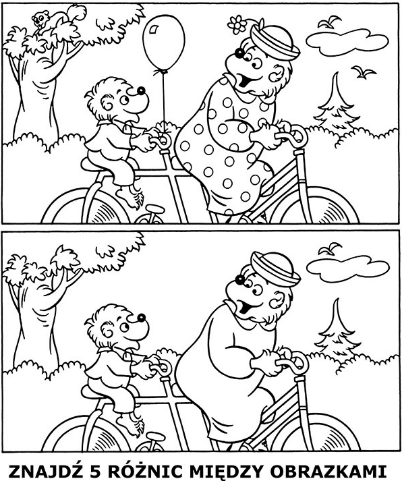 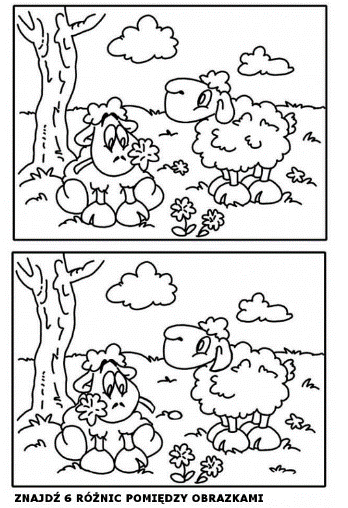 